Colegio Sagrada Familia de Nazareth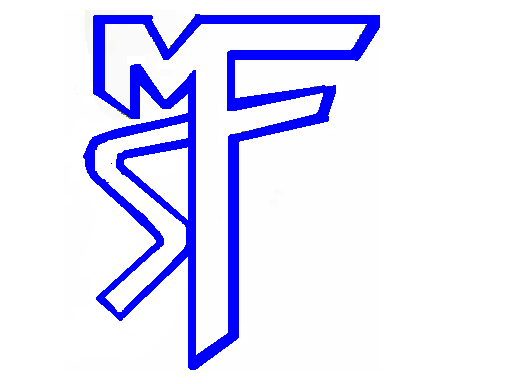 Valparaíso           Guía de Ciencias Naturales 3° A -B  “Alimentación saludable”1.- Observa la imagen de la rueda de los alimentos. Escribe dos alimentos adicionales para cada uno de los segmentos ilustrados.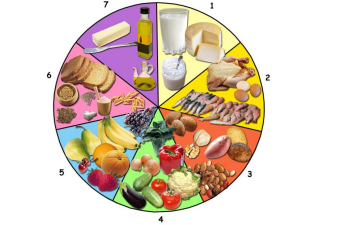 1 ____________________________ y ______________________________2 ____________________________ y ______________________________3 _____________________________ y _____________________________4 _____________________________ y _____________________________5 _____________________________ y _____________________________6 _____________________________ y _____________________________7 _____________________________ y _____________________________2.- Responde las siguientes preguntas, en relación a lo que tú crees o sabes.¿Qué alimentos de la rueda crees tú que debes comer en mayor cantidad durante un día para tener una dieta sana? Explica por qué. _______________________________________________________________________________________________________________________________________________________________________________________________________________________________________________________________¿Qué alimentos de la rueda crees tú que debes comer en menor cantidad durante un día para tener una dieta sana? Explica por qué._______________________________________________________________________________________________________________________________________________________________________________________________________________________________________________________________Material elaborado por Ministerio de Educación de Chile 